Тема 1. Організація кейтерингового обслуговування споживачів у офісних приміщенняхПрактичне заняття 5Тема. Організація обслуговування бенкету-фуршету кейтеринговою компанією в конференц залі офісу банку. Мета заняття: формування практичних навичок та умінь підготовки, організації та проведення бенкет-фуршету.ПланАналіз діяльності кейтерингової компанії.Організація підготовки до проведення бенкету-фуршету.Хід роботи:Необхідно дати загальну характеристику кейтерингові компанії. Проаналізувати меню і розрахувати кількість страв і напоїв. Розрахувати кількість бенкетних столів, графічно зобразити їх розташування. Визначити кількість скатертин, серветок, столових наборів і посуду необхідних для проведення бенкету-фуршету в офісі. Практичні завданняЗавдання 1. Дослідити проведення бенкету-фуршету на 150 персон, який обслуговує кейтерингова компанія «Віват».Предметом дослідження є особливості проведення бенкету-фуршету на 150 персон у конференцзалі офісу банку.Метою практичної роботи є дослідження процесу обслуговування корпоративної вечірки  на 150 осіб у конференц залі Приватбанку. Вам необхідно: дати характеристику кейтеринговій компанії і довести її переваги перед іншими компаніями;проаналізувати які види діяльності пропонує дана компанія;МЕТОДИЧНІ РЕКОМЕНДАЦІЇКе́йтеринг — вид діяльності, при якому ресторанне обслуговування організується практично в будь-якому місці — це може бути виїзний банкет, фуршет, барбекю на природі, корпоративна вечірка або інша форма обслуговування. Кейтерингова компанія пропонує такі види кейтерингу: обслуговування в приміщенні, поза рестораном, соціальний, роз'їзний, різна продаж готової кулінарної продукції, VIP - кейтеринг.Кейтеринг поза рестораном передбачає обслуговування на території замовника. Особливість цього виду кейтерингу пов'язана з тим, що більшість ресторанів мають досить обмежені по місткості приміщення. Таким чином, приготування страв здійснюється в ресторані, після чого замовлення доставляється до місця проведення заходу.Кейтерингову компанію обирають за наступними характеристиками:- обов'язковий індивідуальний підхід до кожного клієнта (ми відповідально і чуйно підходимо до Ваших побажань і перевагам);- все робиться вчасно;- кваліфіковані кухарі, офіціанти, менеджери мають багаторічний досвід роботи в сфері кейтерингу; контроль якості страв в кейтеринг-меню;- страви готуються безпосередньо перед подачею;- можливість вибрати форму обслуговування (тільки доставка наших страв або доставка разом з обслуговуванням офіціантами, що, безсумнівно, робить захід більш зручним і вишуканим);- використовується нове висококласне обладнання, що дозволяє нашим кухарям готувати якісно, зручно і вчасно;- пунктуальність, робота злагоджена і в чітко визначений термін.Завдання 2. Розрахувати кількість бенкетних столів, графічно зобразити розташування фуршетних столів і допоміжного обладнання(Додаток 1).Розрахувати кількість скатертин, офіціантів, серветок, столових наборів і посуду для проведення бенкету-фуршету з нагоди корпоративного свята згідно запропонованого меню в таблиці 2.1. Розрахуйте кількість порцій страв в запропонованому меню. МЕТОДИЧНІ РЕКОМЕНДАЦІЇКе́йтеринг — вид діяльності, при якому ресторанне обслуговування організується практично в будь-якому місці — це може бути виїзний банкет, фуршет, барбекю на природі, корпоративна вечірка або інша форма обслуговування. Для організації бенкету-фуршету використовують столи завдовжки 2м, завширшки - 1,5 м. Загальну довжину столів, визначають виходячи із нормативу – 0,3 м на одного гостя. Загальна довжина фуршетного столу не повинна бути більшою за 10м.В роботі пропонується графічно відтворити розташування столів в конференц – залі ПрииватБанку. Згідно розрахунків підібрати серванти. Серванти розраховують: на один фуршетний стіл один сервантДля прикладу запропоновано Схема розташування столів та допоміжного обладнання на банкеті – фуршеті на 90 осіб.Додаток 1.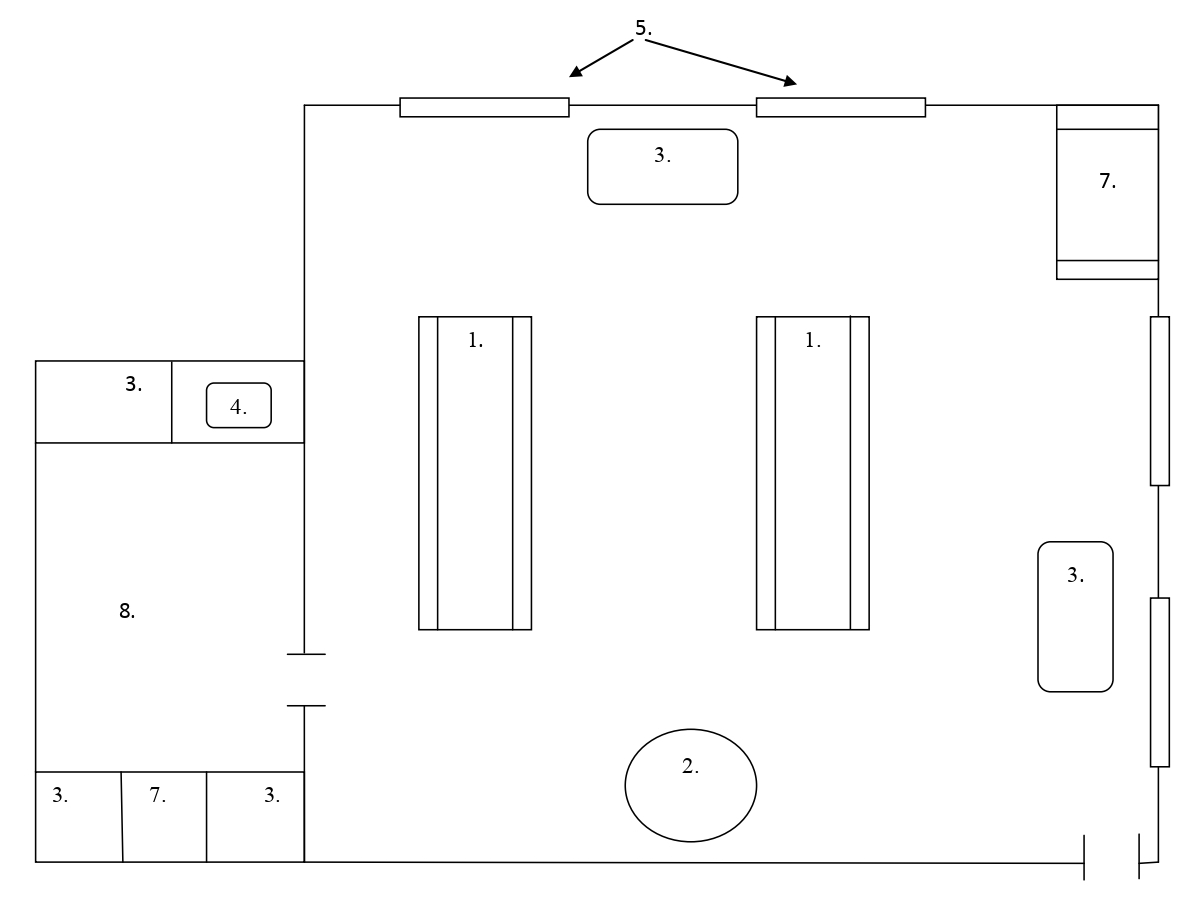 Рис.4.1 розташування столів, сервантів, допоміжних столів.Фуршетні столи.Кавовий столик.Допоміжний столик.Мийка.Вікна.Двері.Сервант.Підсобне приміщення.При визначенні кількості скатертин (Кск.) для фуршетних столів враховують їхню ширину. Розрахунок здійснюють за формулою:                                         ,                                                     де l – норма довжини столу на одного гостя, м;lm – довжина скатертини на торці столу, м; (25см) або 0,25м)Lск – довжина скатертини, м; ( 2,5м)N – кількість гостей.Використовують спеціально зшиті скатертини з довгою оборкою («юбкою»).Біля стін, колон, у кутках залу, де організовується бенкет, чи в суміжному з ним приміщенні ставлять підсобні столи або серванти для запасних предметів сервірування та напоїв. Зазвичай один підсобний стіл або сервант розрахований для обслуговування 10—15осіб.Кількість офіціантів, які беруть участь в обслуговуванні (Nоф), можна визначити за формулою:де  N — загальна кількість гостей, осіб.;       N1 — кількість гостей, яку може обслужити один офіціант, осіб.Для визначення кількості офіціантів користуватися нормативом – 1 офіціант обслуговує до 30 гостей під час бенкету-фуршету, а якщо застосовують комбіновану форму обслуговування(поряд із подаванням страв і напоїв на стіл значну частину з них подають в обнос) то на одного офіціанта припадає 15 – 20 гостей.Для сервірування столу використовують столовий посуд і набори, загальна кількість яких залежить від кількості гостей і нормативу на одну персону:тарілки закусочні 1,5-2 тарілки пиріжкові 0,5-0,75виделки закусочні 0,75-1ножі закусочні 0,5виделки десертні 0,5-0,75ножі десертні 0,25фужери 0,75-1склянки для соків 0,25-0,5чарки 2-2,5Замовлення на столові тарілки, набори для індивідуального використання, столову білизну зводимо в Таблицю 2.2.Таблиця 2.1Меню до бенкету – фуршету на 150 гостейДиректорЗав. виробництвомБухгалтерПідбір та розрахунок посуду.На підставі розробленого меню визначаємо вид та кількість столового посуду, приборів. При складанні замовлення враховуємо: тарілки, які використовують для страв; прибори для порціонування і розкладання, набори для спецій; вази для квітів. Офіціант отримує посуд для подавання з урахуванням резерву(10%)Розрахунок столового посуду зводиться в таблицю 2.2.Таблиця 2.2Замовлення на столові прибори і столову білизнуТаблиця 2.3Сервірування фуршетних столів починають із розставляння скляного або кришталевого посуду. Залежно від напоїв, що будуть подані на бенкеті, стіл сервірують різними видами чарок і келихів за винятком бокалів для шампанського і пива, лікерних і коньячних чарок.Кількість серветок визначають, виходячи з нормативу на одну особу(5шт паперових на одну особу) і загальної кількості гостей. Враховують також, що серветки використовують для накриття таць. Для офіціантів передбачені ручники(2шт. на одного), і рушники(2шт. на одного). Столову білизну беруть з деяким запасом (приблизно 10 %). Для своєчасного її одержання слід завчасно складати заявку.Використання цих даних дозволяє не тільки визначити загальну чисельність працівників, а й правильно розподілити обов’язки між членами бригади.Кількість столового посуду для подавання страв, скло для сервірування, посуд для сервірування, набори, рушники, ручники, серветки для бенкету-фуршету розраховуємо за вище вказаними нормативами і зводимо в таблиці 2 і 3.Завдання 4. Розрахувати кількість алкогольних та безалкогольних напоїв згідно із запропонованою картою напоїв (таблиця 4.1).Таблиця 4.1Карта напоїв для бенкету-фуршет на 150 осібДиректорЗав. виробництвомБухгалтерМЕТОДИЧНІ РЕКОМЕНДАЦІЇАлкогольні напої необхідно поєднувати зі стравами, які подаються. До закусок рекомендують міцні алкогольні напої: горілку, настоянки, херес, портвейн та ін. До гарячих рибних страв подають білі сухі вина, м’ясних – червоні. До солодких страв і фруктів рекомендують шампанське і десертні вина, до кави – коньяк. Подача буфетної продукції регламентується нормами їх випуску на одну людину. При бенкет–фуршеті норма на одну людину складає: вина, шампанського — 0,15л, коньяку, горілки — , соків, води — 0,25—0,5 л. Остання позиція влітку може збільшуватися, взимку — зменшуватися.Приклад розрахунку алкогольних та безалкогольних напоїв на бенкеті фуршеті для 30 чоловік.За загальноприйнятими нормами на бенкет-фуршеті одна людина споживає 0,150л вина. Отже, = 6 пляшок (всього вина, яке є в асортименті)0,750 – ємність пляшки.Безалкогольні напої взяті з розрахунку 0,5л на людину. На бенкеті-фуршеті зручно користуватись пляшками ємкістю 1 літр. Соки в упаковках тетрапак ємкістю 1літр(1000мл).=15пляшок.(всього безалкогольних напоїв, які будуть на бенкеті)Запитання для самоконтролюЯк розраховують довжину бенкетного столу для бенкетів без розміщення за столом?Розкрийте методику розрахунку приборів для перекладання.№ з/пНазва стравиВихід(г)ЦінаКількістьпорцій123451Асорті рибне (сьомга, лосось, оселедець, скумбрія, лимон)200100,0062Канапе з червоною ікрою1/80112,00303Канапе з сиром і ананасом1/8030,004Шпажка з курячою грудкою і ананасом1/8031,005Шпажка зі свіжими овочами1/8028,006Шпажка з сиром і королівською креветкою1/8043,007Канапе з бужениною і чорносливом 1/8042,008Рулет із лаваша з червоною рибою1/10041,009М’ясні делікатеси 1/350318.0010Асорті овочеве (перець, огірок, помідори, оливки)1/30080,0011Сирне плато(брі, грана падана, горгонзола, фета)1/260210,0012Бастурма (в’ялена яловичина в спеціях)1/10056,0013Салат Цезар з куркою в тарталетках 1/200100,0014Жульєн з куркою і грибами1/5040,0015Шашлик з птиці1/100100,0016Шашлик зі свинини1/100150,0017Шашлик з сьомги1/100180,0018Овочі гриль1/15090,0019Смажені шампіньйони1/10034,0020Пиріжки з ябуками4010,0021Пиріжки з вишнями4010,0022Пиріжки з маком75/1010,0023Еклери2515,0024Фруктова тарілка(виноград, ківі, слива)500100,0025Кава еспрессо5015,0026Кава Американо10015,0027Чай Gurmans зелений20010,0028Чай Gurmans чорний20010,00№ п/пСтравиКількість порційКількість порцій в одиниці посудуПосуд для подачіКількість посуду/щипці для перекладання страв1Асорті рибне (сьомга, лосось, оселедець, скумбрія, лимон)1Закусочнатарілка2Канапе з червоною ікрою5Закусочнатарілка3Канапе з сиром і ананасомЗакусочна арілка4Шпажка з курячою грудкою і ананасомЗакусочна арілка5Шпажка зі свіжими овочамиЗакусочнатарілка6Шпажка з сиром і королівською креветкоюЗакусочнатарілка7Канапе з бужениною і чорносливом Закусочнатарілка8Рулет із лаваша з червоною рибоюЗакусочнатарілка9М’ясні делікатеси Закусочна тарілка10Асорті овочеве (перець, огірок, помідори, оливки)Закусочна тарілка11Сирне плато(брі, грана падана, горгонзола, фета)Дерев’яна дощечка12Бастурма (в’ялена яловичина в спеціях)Закусочна тарілка13Салат Цезар з куркою в тарталетках Закусочна тарілка14Жульєн з куркою і грибамиКокотниця15Шашлик з птиціДощечка дерев’яна16Шашлик зі свининиДощечка дерев’яна17Шашлик з сьомгиДощечка дерев’яна18Овочі грильДощечка дерев’яна19Фаршировані шампіньйониМілка столова тарілка 20Пиріжки з яблукамиПиріжкова тарілка21Пиріжки з вишнямиПиріжкова тарілка22Пиріжки з макомПиріжкова тарілка23ЕклериПлато24Фруктова тарілка(виноград, ківі, слива)Трьохярусна тарілка25Кава еспрессоЧашка кавова26Кава АмериканоЧашка кавова27Чай Gurmans зеленийЧашка чайна28Чай Gurmans чорнийЧашка чайнаСтолові прибори, білизнаКількість, шт.Закусочна виделка225Закусочний ніж75Десертний ніж Десертна виделкаВиделка кокільнаЩипці для перекладанняКавова ложечкаЧайна ложечкаЩипці для цукруШпажкиКелих для шампанськогоКелихи для мартініКелих для білого столового винаКелих для столового червоного винаЧарка для десертного винаЧарки коньячнаЧарки горілчана Склянки для соківНабори для спеційВази для квітівСкатертинаСпідниця 30мРучникиРушникиСерветка паперова № з/пНазва напоюОдиниці виміру(л) КількістьВино ігристе “Артемівське” біле, напівсухе0,75Вино ігристе «Артемівське» напівсолодке0,75Вино Лозано, (біле сухе)  Іспанія0,75Вино Кабальєрос де ла Роса (біле напівсолодке) Іспанія0,75Каберне (червоне сухе) Україна0,75Кагор Український (червоне десертне) 0,75Коньяк Мартель VSOP0,50Горілка «Неміров»0,75Вода мінеральна «Моршинська» газована1,00Вода мінеральна «Моршинська» н/г1,00Сік ананасовий1,00Сік вишневий1,00Сік яблучний1,00